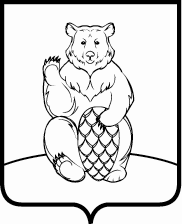 СОВЕТ ДЕПУТАТОВ ПОСЕЛЕНИЯ МИХАЙЛОВО-ЯРЦЕВСКОЕ В ГОРОДЕ МОСКВЕР Е Ш Е Н И Е18 июня 2020г.                                                                                          № 3/9О рассмотрении протеста прокурора  Троицкого административного округа на решение Совета депутатов поселенияМихайлово-Ярцевское от 19.10.2017 №8/11 «Об утверждении Положения о компенсационныхвыплатах депутатам Совета депутатов поселенияМихайлово-Ярцевское»Рассмотрев протест прокурора Троицкого административного округа на решение Совета депутатов поселения Михайлово-Ярцевское от 19.10.2017 №8/11 «Об утверждении Положения о компенсационных выплатах депутатам Совета депутатов поселения Михайлово-Ярцевское»,СОВЕТ ДЕПУТАТОВ ПОСЕЛЕНИЯ МИХАЙЛОВО-ЯРЦЕВСКОЕРЕШИЛ:1. Принять протест прокурора Троицкого административного округа на решение Совета депутатов поселения Михайлово-Ярцевское от 19.10.2017 №8/11 «Об утверждении Положения о компенсационных выплатах депутатам Совета депутатов поселения Михайлово-Ярцевское».2. Считать утратившими силу решения Совета депутатов поселения Михайлово-Ярцевское:- от 19.10.2017 №8/11 «Об утверждении Положения о компенсационных выплатах депутатам Совета депутатов поселения Михайлово-Ярцевское»;- от 23.11.2017 №9/12 «О внесении изменений в решение Совета депутатов поселения Михайлово-Ярцевское от 19.10.2017 №8/11 «Об утверждении Положения о компенсационных выплатах депутатам Совета депутатов поселения Михайлово-Ярцевское».3. Опубликовать настоящее решение в бюллетене «Московский муниципальный вестник» и разместить на официальном сайте администрации поселения Михайлово-Ярцевское в информационно-телекоммуникационной сети «Интернет».4. Настоящее решение вступает в силу со дня официального опубликования.5. Контроль за выполнением настоящего решения возложить на главу поселения Михайлово-Ярцевское Загорского Г.К.Глава  поселения                                                        Г.К. Загорский